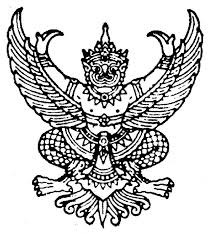 ประกาศองค์การบริหารส่วนตำบลป่าบอนเรื่อง บัญชีรายการที่ดินและสิ่งปลูกสร้าง ประจำปี พ.ศ.2565-------------------------------------------------------------- อาศัยอำนาจตามความแห่งพระราชบัญญัติภาษีที่ดินและสิ่งปลูกสร้าง พ.ศ.2562 มาตรา30 หมวด4 ข้อ 23 และประกาศกระทรวงมหาดไทย เรื่อง การดำเนินการตามพระราชบัญญัติภาษีที่ดินและสิ่งปลูกสร้าง พ.ศ.2562 ข้อ 5 เมื่อพนักงานสำรวจได้ดำเนินการสำรวจที่ดินและสิ่งปลูกสร้างภายในเขตองค์กรปกครองส่วนท้องถิ่นแล้ว ให้องค์กรปกครองส่วนท้องถิ่นจัดทำบัญชีรายการที่ดินและสิ่งปลูกสร้าง โดยต้องแสดง ประเภท จำนวน ขนาดของที่ดินและสิ่งปลูกสร้าง การใช้ประโยชน์ในที่ดินและสิ่งปลูกสร้างและรายละเอียดที่จำเป็นแก่การประเมินภาษีและให้ประกาศบัญชีดังกล่าว ณ สำนักงานหรือที่ทำการขององค์กรปกครองส่วนท้องถิ่น หรือสถานที่อื่นตามที่เห็นสมควร หรือเผยแพร่ประกาศดังกล่าวให้ประชาชนทราบทางเว็บไซต์ขององค์กรปกครองส่วนท้องถิ่นนั้น ๆ เป็นเวลาไม่น้อยกว่า 30 วันบัดนี้ องค์การบริหารส่วนตำบลป่าบอน ได้จัดทำบัญชีรายการที่ดินและสิ่งปลูกสร้างเสร็จเรียบร้อยแล้ว จึงขอให้เจ้าของ ผู้ใช้ประโยชน์ ผู้ครอบครอง ที่ดินและสิ่งปลูกสร้างในเขตตำบลป่าบอน ได้ตรวจสอบรายละเอียดตามบัญชีรายการที่ดินและสิ่งปลูกสร้างแนบท้ายประกาศนี้ หากปรากฎว่าแบบบัญชีรายการที่ดินและสิ่งปลูกสร้าง (ภ.ด.ส.3) ที่องค์การบริหารส่วนตำบลป่าบอน จัดทำขึ้นไม่ถูกต้อง ขอให้มาดำเนินการแก้ไข ได้ที่ ที่ทำการองค์การบริหารส่วนตำบลป่าบอน ในวันและเวลาราชการ จึงประกาศมาให้ทราบโดยทั่วกัน                                        ประกาศ ณ วันที่  30 พฤศจิกายน  พ.ศ.2564                                                       นายพิทยา คุ่มเคี่ยม                                                      (นายพิทยา คุ่มเคี่ยม)                                          ปลัดองค์การบริหารส่วนตำบล ปฏิบัติหน้าที่                                             นายกองค์การบริหารส่วนตำบลป่าบอน